MONTALBANO’S ITALIAN FOOD SPECIALTIES & PORK STORE ROSEBANK 718-448-8077 ~ 1140 BAY STREET, STATEN ISLAND, NEW YORK 10305 ROSSVILLE 718-356-0072 ~ 1 GUNTON PLACE, STATEN ISLAND, NEW YORK 10309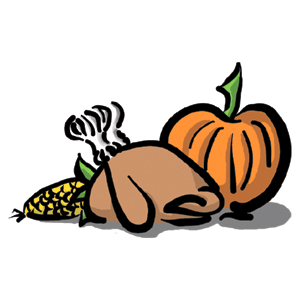 TRADITIONAL THANKSGIVING DINNER MENU #1FOR SMALLER GATHERINGS:14 LBS. COOKED FRESH KILLED TURKEYOUR SPECIAL HOMEMADE STUFFING WITH SAUSAGE MEAT, BAKED YAMS, STRING BEANS ALMONDINE, CRANBERRY SAUCE, TURKEY GRAVY, & DINNER ROLLSFOR DESSERT YOUR CHOICE OF:APPLE OR PUMPKIN PIEEVERYTHING YOU NEED FOR A COMPLETE THANKSGIVING FEASTGOOD FOR 8-10 PEOPLEONLY!$229.99 + TAXTRADITIONAL THANKSGIVING DINNER MENU #2:TO START YOUR CHOICE OF:BAKED ZITI OR ANTIPASTO PLATTERFOLLOWED BY:16-18 LBS. COOKED FRESH KILLED TURKEYOUR SPECIAL HOMEMADE STUFFING WITH SAUSAGE MEAT, BAKED YAMS, STRING BEANS ALMONDINE, TOSSED GARDEN SALAD, CRANBERRY SAUCE, TURKEY GRAVY, DINNER ROLLS, AND OUR DELICIOUS HOMEMADE PROSCIUTTO BREADFOR DESSERT YOUR CHOICE OF:APPLE OR PUMPKIN PIEEVERYTHING YOU NEED FOR A COMPLETE THANKSGIVING FEASTGOOD FOR 15 PEOPLEONLY!$329.99 + TAX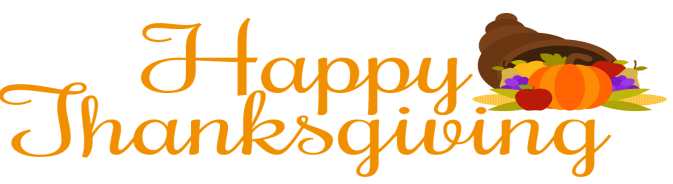 